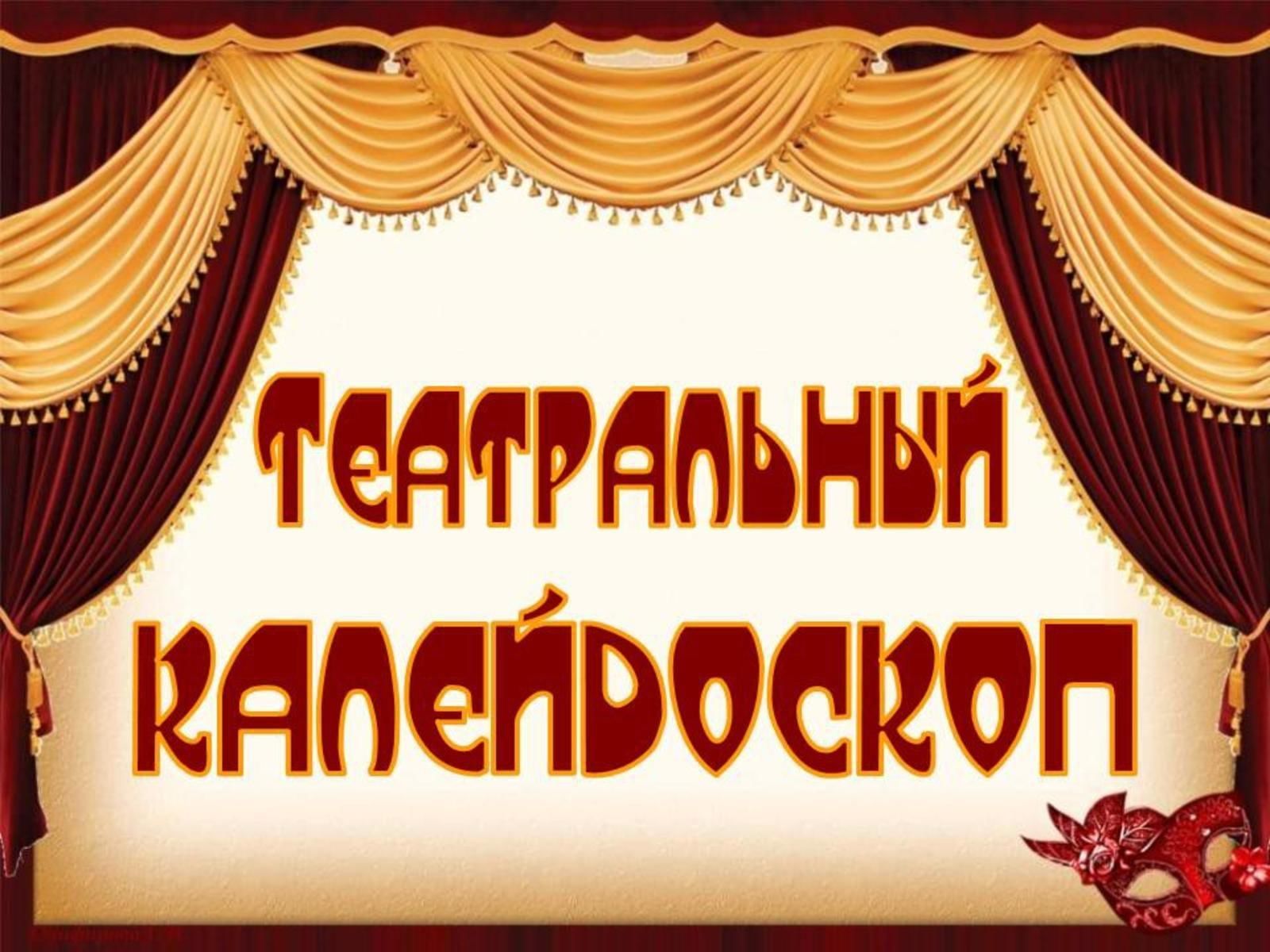 Школьный театр- это место, где ребёнок может попробовать себя в разных ролях, что способствует его самоопределению и дальнейшей самореализации.Театральная деятельность в школе – путь ребёнка в общечеловеческую культуру, к нравственным ценностям своего народа.Основным предназначением театра в школе является воспитание творчески активной и гармонично развитой личности.Основные задачи школьного театра:создать условия для комплексного развития творческого потенциала учащихся, формирования общей эстетической культуры.создать условия для формирования духовно-нравственной позиции.организовать работу с психофизическим аппаратом каждого учащегося, обеспечивая возможности самовыражения и самопрезентации.предоставить учащимся возможность для закрепления знаний и практических навыков, получаемых ими в ходе учебного процесса по формированию ключевых компетенций: умения учиться, умения сотрудничать, умения работать с информацией.предоставить учащимся возможность овладеть основами актёрского мастерства, выразительной сценической речи, основами игры на музыкальном инструменте.организовать досуг школьников в рамках содержательного общения.вести пропаганду театрального и музыкального искусства среди школьников.